VODOVODY A KANALIZACE PARDUBICE, a.s.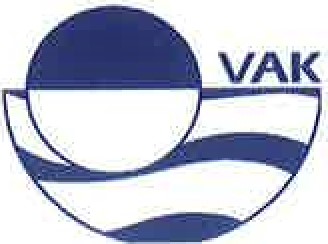 Teplého 2014, 530 02 PARDUBICE1ČO:60108631; OR KS V HK oddíl B, vložka 999Oddělení ekologie rybÚstav biologie obratlovců AVÖR v.v.i.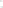 Květná 8603 OO BrnoPardubice 26.7.2023Na základě Vaší emailové cenové nabídky ze dne 17.7.2023 u Vás objednáváme screeningový průzkum rybího společenstva vodárenského zdroje Oplatil II. Na fakturu prosím uveďte číslo naší interní objednávky: DOSLUn2300571. Fakturu lze zaslat pouze elektronicky na S pozdravemTEL. 466 798 41 1BANKOVNÍ SPOJENÍIČODIČFAX. 466 304 643ČSOB, a.s.60 10 86 31CZ 60108631e-mail: info@vakpce.cz17699313/0300